Kategorija  ALGORITMIKategorija  OSNOVE INFORMATIKE REZULTATI ŽUPANIJSKOG NATJECANJA IZINFORMATIKEODRŽANOG 12.veljače 2016.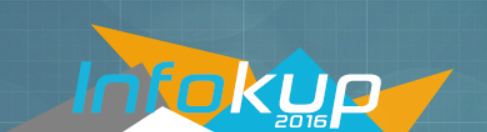 DRUGIDRUGIDRUGIDRUGIDRUGImjestoUčenikUčenikUčenikMentor1.LucijaŽužićŽužićTanja Vukas2.IvanSinčićSinčićTanja Vukas3.BrunoRibarićRibarićTanja VukasTREĆITREĆITREĆITREĆITREĆImjestoUčenikUčenikUčenikMentor1.MiroslavMiroslavBičanićGoran Boneta2.IvanIvanŽivkovićGoran Boneta3.TinTinLončar MatušanGoran Boneta4.MarinMarinDoričićVišnja PešutČETVRTIČETVRTIČETVRTIČETVRTIČETVRTImjestoUčenikUčenikUčenikMentor1.SandiSandiDušićGoran Boneta2.IvanIvanMikulićGoran Boneta3.DavidDavidBabićGoran BonetamjestoUčenikUčenikRazredMentor1.LucijaŽužić2Tanja Vukas3.Antonio Juričić1Goran Boneta